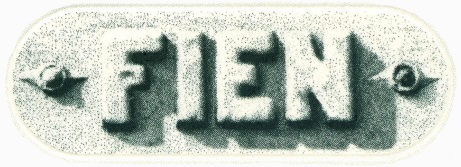 2019Jaarverslag van de secretaris van de Stichting Federatie Industrieel Erfgoed NederlandAlgemeen2019 was voor het FIEN bestuur een soort tussenjaar. We zijn en blijven er voor onze traditionele achter-ban, maar blijven tevens verder zoeken naar nieuwe geïnteresseerde groepen en partijen die op een of andere manier betrokken zijn het IE. We blijven natuurlijk een vrijwilligersorganisatie (zoals de meeste van onze leden) met een beperkte bezetting van het bestuur (slechts vier personen, naast twee adviseurs). De gebruikelijke activiteiten (minimaal drie bijeenkomsten per jaar, digitaal/telefonisch loket- en secretariaat) nemen daarbij redelijk wat tijd in beslag waarbij ruimte voor nieuwe initiatieven beperkt is. We willen nog steeds minder formele en georganiseerde partijen en ook individuen in het veld erbij te betrekken en aan te aanspreken. Daarnaast proberen we de banden met de Aangesloten Organisaties (AO’s) te verstevigen door, als het even mogelijk is, bij een jaarvergadering of andere activiteit aanwezig te zijn.NieuwjaarsbijeenkomstOp 19 januari hield FIEN haar nieuwjaarsbijeenkomst in de voormalige Gelderlandfabriek te Culemborg. Onze voorzitter Erik Nijhof hield zijn nieuwjaarsrede, waarna we een uitgebreide rondleiding kregen door het gebouw dat gefaseerd door de gebruikers in eigen beheer wordt herontwikkeld. Jaarvergaderingop zaterdag 25 mei 2019 hielden we onze jaarvergadering in het voormalige kantoor van de Meelfabriek te Leiden. Met 24 bezoekers (inclusief bestuur FIEN) die 15 AO’s vertegenwoordigden hadden we een behoorlijke opkomst. In de vergadering passeerden de gebruikelijke onderwerpen de revue (zie afzonderlijk verslag). Na afloop van de vegetarische en toch voedzame lunch werden nog onze belangrijkste gastheer- en vrouw, Joop en Diny Gijsman, in de bloemetjes gezet. STIEL is een van de eerst aangeslotenen bij FIEN, hopelijk slaagt men erin het stokje aan de jongere garde over te dragen. Na deze korte huldiging vond groepsgewijs een beperkte bezichtiging plaats. Vervolgens verplaatsen we ons naar het 500 meter verderop gelegen industrieel monument, De Vrijplaats waar we ook een in- en rondleiding kregen. We sloten de geslaagde dag af onder het genot van een drankje. NajaarsbijeenkomstDe najaarsbijeenkomst vond plaats op 27 september in de Maakhaven te Den Haag, een studiemiddag onder de titel ‘Broedplaatsen en Industrieel Erfgoed; een gouden combinatie’?, in samenwerking met Dutch Creative Residency Network (DCRN) en Stichting Haags Industrieel Erfgoed (SHIE). Er was redelijk wat interesse voor het onderwerp (25 aanwezigen), de presentaties waren ondanks de slechte akoestiek boeiend. Bezetting/activiteiten bestuur 2019De samenstelling van het dagelijks bestuur bleef ongewijzigd: Giel van Hooff (secr), Kathy Loeve (p), Erik Nijhof (v), Leo Hardus (vice-v). Akke de Vries als ‘gewoon’ lid bedankte wegens drukke werkzaamheden tussentijds. Geert de Weger en Jan Reijnen bleven aan als adviseur. Het bestuur kwam 4 keer bijeen. Verder waren bestuursleden aanwezig op diverse bijeenkomsten van de aangesloten organisaties.Een belangrijk onderwerp bleef de instelling van een landelijke, algemene IE-prijs, een tweejaarlijkse onderscheiding voor een onderscheidend vrijwilligersinitiatief op het gebied van industrieel erfgoed, in de meest brede zin. De praktische implementatie van de statuten en andere praktische zaken als financiering en samenstelling jury liet nog op zich wachten.Verder waren we betrokken bij:- De financiering/subsidiering en inhoud van de serie Gebruikte Stenen Omroep Brabant- Verkenning mogelijkheden samenwerking met de Stichting Erfgoed- Verdere ontwikkeling en inbreng IE in het zogenaamde Spiraalpad-Steunbetuiging/bezwaarschrift bij actie om behoud bedreigd deel Mijnerfgoed Beringen-Vertegenwoordigd bij onthulling Industriana-label bij brouwerij Bosch, Maastricht en Thole kraan, HelmondWebsiteIn 2019 werd onze website (www.industrieel-erfgoed.nl) weer geregeld geraadpleegd. De hierboven opgenomen tabellen geven een opsomming van het aantal gepresenteerde onderwerpen in 2018 en 2019, het totaalaantal vertoont een lichte stijging.Technisch beheer en invulling van de website zijn in goede handen bij twee naaste betrokkenen die geen deel uitmaken van ons bestuur: Kasper Sloots en Marcel Overbeek. De samenwerking met hen verliep ook dit jaar vlekkeloos. Loket industrieel-erfgoed.nlOok in 2019 ontving het loket industrieel-erfgoed een aantal vragen over ons werkterrein. Zoals altijd was er veel variatie in de vraagstelling. Het meeste werk leverde het verzoek van een Charity Manager van de Rabobank op om de mogelijkheden te peilen voor een sponsoring van een concreet projectplan rond IE. Ondanks dat verschillende AO’s toepasselijke voorstellen indienden was onze bemiddeling uiteindelijk vergeefse moeite.Andere vragen & verzoeken waren wat concreter en makkelijker te beantwoorden zoals een verzoek van een modelbouwer (zowat geboren & getogen op een drijvende kraan) voor nostalgie en in verband met modelbouwwerk nog op zo’n kraan te krijgen: een kolfje voor NedSEK Ook via de telefoon zijn vragen en verzoeken afgehandeld.Facebookpagina Industriecultuur-Industrieel ErfgoedOp 1 januari 2019 waren 271 lid van de FIEN Facebook pagina. Tussen 1 januari en 31 december 2019 zijn er 87 leden bijgekomen, waardoor er per 1 januari 2020 358 leden zijn. Een groei van bijna 25%. 168 actieve leden plaatsten in deze periode in totaal 159 berichten.Aangesloten OrganisatiesDrie organisaties hebben in de loop van het verslagjaar voor hun ‘lidmaatschap’ bedankt: Stichting Federatie Varend Erfgoed NederlandStichting Erfgoed op wegStichting Willem Smit Historie NijmegenEen aantal organisaties heeft eerder opgezegd/is opgeheven e.d.: per 2019 verwerkt:Betonvereniging - Commissie Geschiedenis van het BetonStichting Federatie Oud-Nederlandse VaartuigenVereniging voor Industriële Archeologie Zuid-Holland ZuidStichting Historie der KustverlichtingFederatie Historische Automobiel- en motorfiets-clubsDaarnaast konden we enkele nieuwkomers verwelkomen: Stoomgroep De GoffertStichting Koren- en oliemolen De WachterStichting de nieuwe blauwe tram SIEF Stichting Industrieel Erfgoed Frieslandstichting Nederlands transport museumStichting ErfgoedBegin 2019 waren 51 organisaties bij FIEN aangesloten, per 31 december: 55. Te weten:Giel van Hooff Secretaris FIEN2019	Rubriek Aantal onderwerpenActueel34Onlangs verschenen18Nieuws van FIEN5Agenda15	Nieuws uit Aangesloten Organisaties212018	Rubriek Aantal onderwerpenActueel31Onlangs verschenen9Nieuws van FIEN6Agenda24Nieuws uit Aangesloten Organisaties20Nederlandse Vuurtoren VerenigingStichting Industrieel Erfgoed Noord-NederlandStichting Genootschap Industrieel Archeologisch GeïnteresseerdenStichting Industrieel Erfgoed Gelderland-FlevolandOyfo TechniekmuseumStichting Mobiele Collectie Nederland Stichting Baet & BorghUtrechtse Stichting voor het Industrieel ErfgoedStichting Groene Hart / Industrieel ErfgoedStichting Herman Heijenbrock Vereniging Zaans ErfgoedStichting Industrieel Erfgoed LeidenStichting Haags Industrieel ErfgoedStichting Exploitatie Nederlands IJzermuseumStichting Cultureel Erfgoed Zeeland / Werkgroep Industrieel ErfgoedStichting Werkgroep Industrieel Erfgoed LimburgStichting Historie GrofkeramiekNederlandse Gemalen StichtingWerkgroep Zwols Industrieel ErfgoedTramweg StichtingStichting Stoomtrein Katwijk LeidenStichting Industrieel SmalspoormuseumNederlandse Watertoren StichtingVereniging HistechnicaKoninklijk Instituut van Ingenieurs (afd. Gesch. der Techniek)BOEi B.V.Stoomgroep De GoffertStichting Koren- en oliemolen De WachterStichting de nieuwe blauwe tram Cuypers Genootschap Nederlandse Bruggen StichtingStichting Industrieel Erfgoed Helmond/ Industrieel Atrium HelmondContactgroep Automobiel- en Motorrijwiel-historieKring Vrienden van ’s Hertogenbosch, Werkgroep Industrieel Erfgoed Stichting Industrieel Erfgoed DeventerStichting Veteraan AutobussenStichting Historische Sluizen en Stuwen NederlandErfgoed op wegStichting FabrieksschoorstenenStichting v/h Rotterdamsche Tramweg MaatschappijVereniging Rijdend Electrisch TramMuseumStichting Electrische Museum Tramlijn AmsterdamStichting Industrieel Erfgoed HoogovensStichting Industrieel Erfgoed Stad AmersfoortStichting Stork - HotloWerkgroep Industrieel Erfgoed Geschiedkundige Kring Bergen op ZoomStichting Industrieel Erfgoed Nijmegen en OmgevingVereniging Bedrijf & HistorieContinium, Discovery Center KerkradeNederlandse Stichting Erfgoed Kranen Stichting Monumentenhuis BrabantStichting Behoud Erfgoed De Vries Robbe SIEF Stichting Industrieel Erfgoed Frieslandstichting Nederlands transport museumStichting Erfgoed